Publicado en Huesca, Aragón, España el 01/12/2020 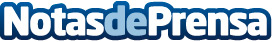 Repara tu Deuda abogados cancela 23.000 € en Huesca (Aragón) con la Ley de la Segunda OportunidadEl despacho de abogados ha conseguido el 100% de éxito en sus casosDatos de contacto:Emma Morón900831652Nota de prensa publicada en: https://www.notasdeprensa.es/repara-tu-deuda-abogados-cancela-23-000-en Categorias: Nacional Derecho Finanzas Aragón http://www.notasdeprensa.es